Elektryczne szczoteczki do zębów - Ceneo.plNie ma wątpliwości co do tego, że szczoteczki elektryczne sprawiają, że codzienne czyszczenie zębów jest przyjemnością. Jeśli szukasz jej dla siebie lub chcesz sprawić prezent bliskiej osobie to sprawdź koniecznie <strong>Elektryczne szczoteczki do zębów - Ceneo.pl</strong>.Jeśli zależy Ci na ładnym uśmiechu i białych zębach to koniecznie sprawdź ofertę szczoteczek elektrycznych na stronie Ceneo. Jest to miejsce, w którym dostępne są produkty pochodzące z różnych sklepów, sortowane od najniższej ceny. Elektryczne szczoteczki do zębów - Ceneo.pl to doskonałe rozwiązanie dla osób, które chcą kupić wybrany przez siebie produkt w najlepszej cenie. Elektryczne szczoteczki do zębów - Ceneo.pl : najlepsza cenaZapewne wielu z Was wie o tym, że czyszczenie zębów przy pomocy szczoteczki elektrycznej jest o wiele bardziej efektywne, niż przy użyciu standardowej. Na rynku spotkać można wiele innowacyjnych produktów, które wykorzystują nowe technologie. Sprawiają one, że codzienna pielęgnacja zębów jest przyjemna i nie zabiera wiele czasu. Elektryczne szczoteczki do zębów - Ceneo.pl to miejsce, gdzie znajdziesz najlepsze produkty w super cenach.Ceneo - miejsce, w którym porównasz różne ofertyElektryczne szczoteczki do zębów - Ceneo.pl, tam znajdziesz szczegółowe opisy danych produktów, wraz z opiniami użytkowników. Warto dodać, że kierowanie się opiniami osób, które posiadają już dany produkt, niejednokrotnie może sprawić, że unikniesz rozczarowań. Sprawdź oceny, jakie poszczególne osoby wystawiły interesującemu Cię produktowi i wybierz taki, który jest odpowiedni w opinii dużego grona użytkowników. 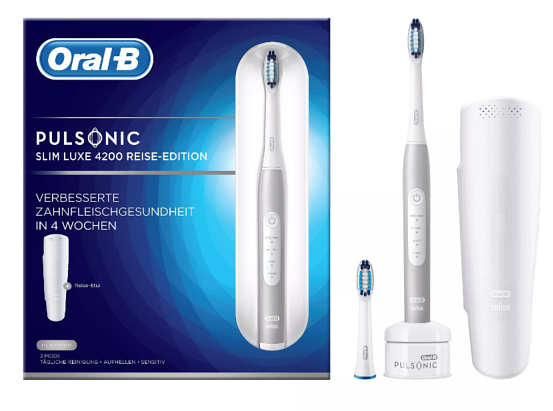 